SUPPLEMENTARY DATASupplementary Figure 1: RAPID-axSpA trial design to Week 204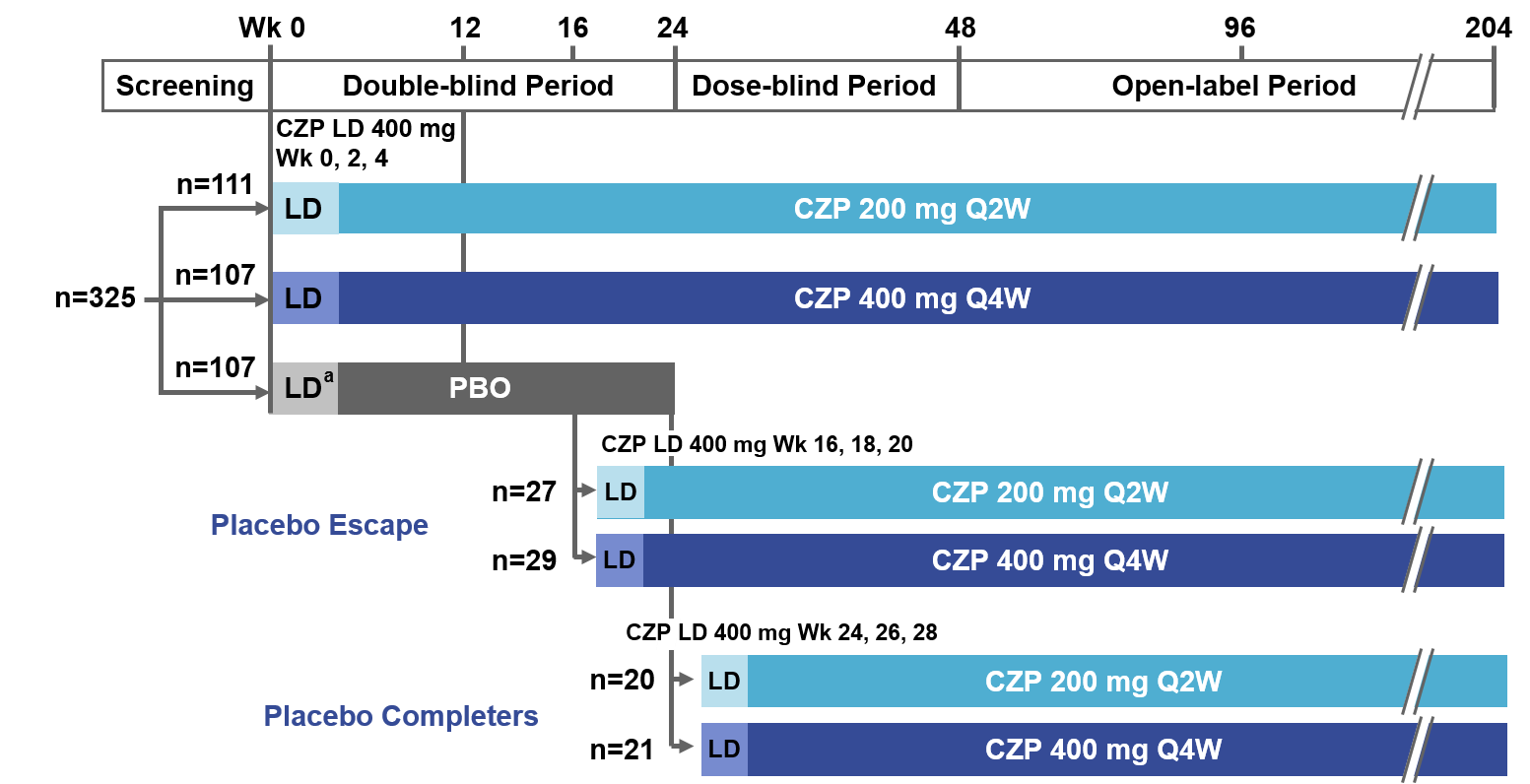 aLoading dose of PBO. CZP: certolizumab pegol; LD: Loading Dose; Q2W: every other week; Q4W: every 4 weeks; PBO: placebo; Wk: week. Supplementary Table 1:  Number of images available for each imaging modality.Data are presented for all patients who received ≥1 dose CZP at any point in the trial (n=315). SPARCC: Spondyloarthritis Research Consortium for Canada; mSASSS: Modified Stoke Ankylosing Spondylitis Spine Score; SI: sacroiliac; NA: Not Applicable.Supplementary Table 2: Number of axSpA patients with mSASSS readings at baseline, Week 96 and Week 204.Data are presented for all patients who received ≥1 mSASSS reading during the trial (n=196).Supplementary Table 3: ASDAS outcomes for patients with and without mSASSS readings at all timepoints.*Week 0 CZP 200 mg + 400 mg group. ASDAS: Ankylosing spondylitis diseases activity score; mSASSS: modified Stoke Ankylosing Spondylitis Spinal Score; AS: ankylosing spondylitis; LOCF: last observation carried forward; BL: baseline; Wk: week; Nobs: number observed.Supplementary Figure 2: Radiographic imaging results for the spine in AS and nr-axSpA patients with images available at baseline and Weeks 96 and 204.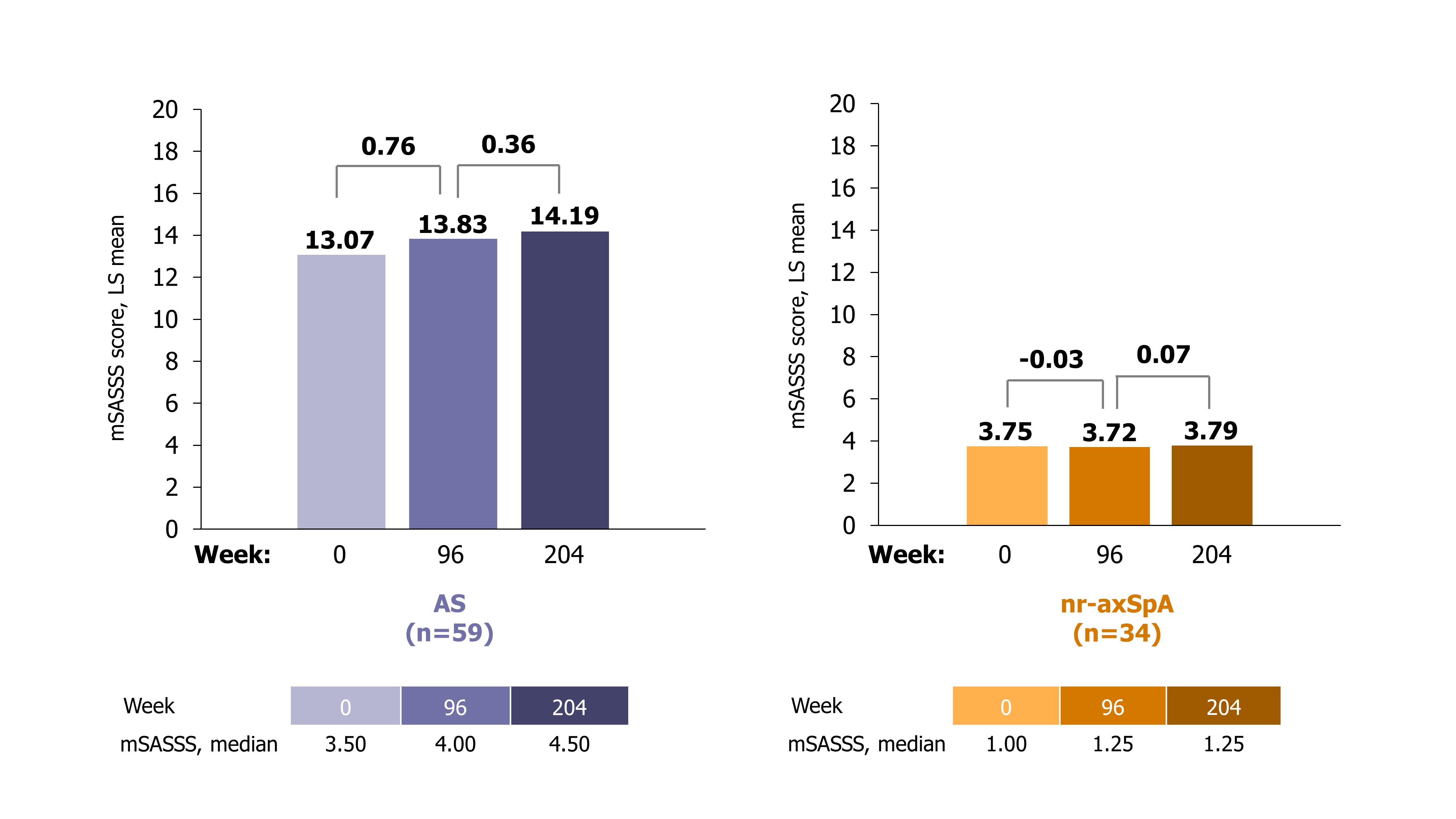 All CZP-treated patients include those re-randomised to placebo from baseline; 200 mg + 400 mg dose groups were combined. mSASSS: modified Stoke Ankylosing Spondylitis Spinal Score; LS: least squares; AS: ankylosing spondylitis; nr-axSpA: non-radiographic spondyloarthritis.Week 0Week 0Week 0Week 12Week 12Week 12Week 96Week 96Week 96Week 204Week 204Week 204axSpAASnr-axSpAaxSpAASnr-axSpAaxSpAASnr-axSpAaxSpAASnr-axSpABerlin 15392 61 149 9059 1207446 825032SPARCC 15191601448460 1207347 724131mSASSS19011080NANANA14186551066442SI joint radiograph27318093NANA NA  NANA  NA13710136mSASSS readingmSASSS readingmSASSS readingBaselineWeek 96Week 204nXXX93X45XX45XX10XX3AS PopulationAS PopulationnMean ASDAS (LOCF)Mean ASDAS (LOCF)Mean ASDAS (LOCF)Mean ASDAS (LOCF)Mean ASDAS (LOCF)Mean ASDAS (LOCF)Mean ASDAS (LOCF)Mean ASDAS (observed)Mean ASDAS (observed)Mean ASDAS (observed)Mean ASDAS (observed)Mean ASDAS (observed)AS PopulationAS PopulationnBLWk12*Wk12*Wk96Wk96Wk204Wk204Wk96Wk96Wk204Wk204Wk204GroupmSASSS availablenMeanMeanChange from BLMeanChange from BLMeanChange from BLNobsMeanNobsMean1BL, Wk96, Wk204594.071.95-1.971.98-2.092.08-1.98591.98582.052BL, Wk96263.702.22-1.591.96-1.731.99-1.71251.8482.103BL, Wk20444.262.76-1.501.79-2.471.28-2.9822.1641.284Only once234.012.32-1.491.99-2.022.12-1.8961.5341.87